DEN ZEMĚ      Ve čtvrtek 22.4.2021 se v první třídě konal Den Země.       Protože je Země barevná a krásná, udělali jsme si s prvňáčky  „barevný týden“  - ČERVENÝ DEN, ŽLUTÝ DEN, ZELENÝ DEN A MODRO – HNĚDÝ DEN.     Každý den jsme si s dětmi popovídali o tom, proč jsme zvolili danou barvu a spočítali oblečení a doplňky dané barvy.      Ve středu jsme zasadili fazole.     Ve čtvrtek jsme všichni měli kostýmy, které souvisí se Zemí.      Žáčci shlédli prezentaci o třídění odpadů, poslechli si o tom pohádku, viděli video o zpracování plastů a o výrobcích z nich, vybarvili a vyplnili pracovní listy a povídali si o tom, jak dlouho se jaké odpadky rozkládají.  Nakonec si zasoutěžili ve sbírání a třídění odpadků.       V pátek jsme vyhodnotili vítěze každého dne a vítěze, který měl za celý týden nejvíc oblečení a doplňků (Ondra Žídek, Eliška Vavrošová) a každý žáček získal upomínkový list.      V poslední hodině jsme šli na procházku.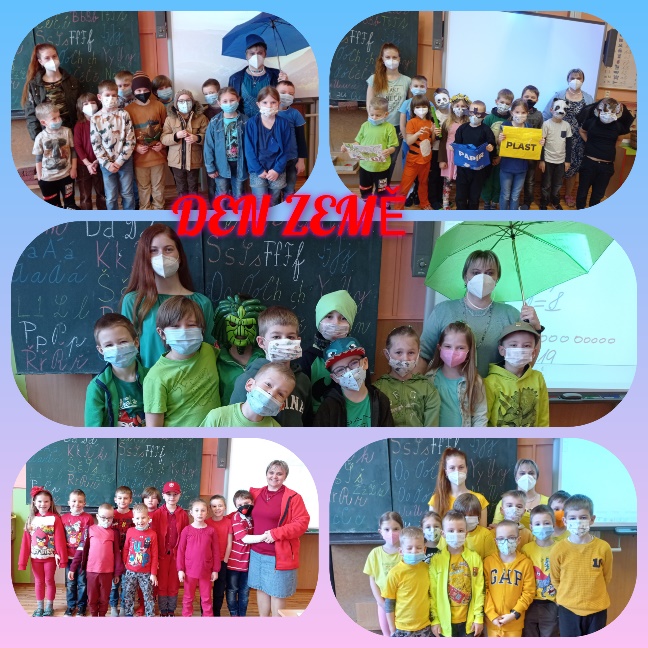 